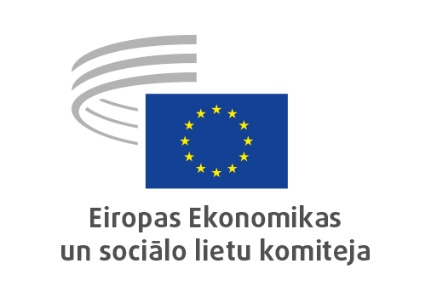 Briselē, 2021. gada 14. oktobrīKopsavilkums:EKONOMISKĀ UN MONETĀRĀ SAVIENĪBA, EKONOMISKĀ UN SOCIĀLĀ KOHĒZIJANovērtējums par e-kohēzijas īstenošanu ERAF un Kohēzijas fonda finansētajās programmās 2014-2020Galvenās nostādnesEESK:ir pārliecināta, ka 2021.–2027. gada plānošanas periodā e-kohēzijai paredzēta nozīmīga loma, jo tai būs jāsekmē vienkāršošanas pasākumi, kas ir ierosināti ES kohēzijas politikas fondu īstenošanai un pārvaldībai atbilstoši Komisijas priekšlikumam par Kopīgo noteikumu regulu laikposmam pēc 2020. gada;precizē, ka tās ieguldījuma pamatā ir apspriešanās ar pilsoniskās sabiedrības organizācijām, kuras pārstāv darba devējus, darba ņēmējus un dažādu interešu apvienības, kā arī ar publiskās pārvaldes iestādēm piecās izvēlētajās ES valstīs (Rumānijā, Polijā, Latvijā, Grieķijā un Itālijā). Ieguldījumā aptverti četri galvenie lietotāju veidi, un tā mērķis ir labāk izprast, kāda ir viņu pieredze un attieksme pret pašreizējās e-kohēzijas sistēmas ieviešanu un darbību attiecīgajās valstīs;uzsver, ka informatīvajā ziņojumā ietverta vērtētajās dalībvalstīs pašlaik ieviestās e-kohēzijas sistēmas piemērotības, efektivitātes un pilsoniskās sabiedrības iekļautības kvalitatīva ex post analīze. Ziņojumā iekļauti arī priekšlikumi par to, kā uzlabot pašreizējās e-kohēzijas sistēmas un kā, turpmāk pārskatot šīs sistēmas, uzlabot pilsoniskās sabiedrības iesaistīšanu;uzsver, ka kopiespaids par e-kohēzijas politiku ir tāds, ka, neraugoties uz dažās dalībvalstīs konstatētajām problēmām, e-kohēzijas sistēmas tiek uzskatītas par lietderīgu instrumentu. Turklāt šķiet, ka regula ir izveidojusi tādu satvaru, kas palīdz kohēzijas politiku īstenot efektīvāk, un ka visu dalībvalstu sistēmās ir konstatēti pastāvīgi uzlabojumi;ir konstatējusi, ka visās piecās valstīs visu veidu IT sistēmu lietotāji piekrīt, ka Covid-19 pandēmija ir vēlreiz apliecinājusi nepieciešamību pēc racionalizētas e-kohēzijas sistēmas. Tai būtu jānodrošina pastāvīga komunikācija un informācijas apmaiņa starp saņēmējiem, pārvaldības iestādēm un starpniekstruktūrām, sertifikācijas un revīzijas iestādēm. Šādi varētu uzlabot pašreizējās sistēmas un tās labāk sagatavot digitālās pārkārtošanās vilnim;uzsver, ka pastāv vairāki labas prakses piemēri, kas būtu jāņem vērā turpmākajos noteikumos vai līdzīgu sistēmu izstrādē. Šādi piemēri ir it īpaši atklāto datu sistēmas, sadarbspēja, uz moduļiem balstīta pieeja un saņēmēju apmācība un atbalstīšana;ir pamanījusi dažas atšķirības dalībvalstu vidū attiecībā uz pilsoniskās sabiedrības un sociālo partneru iesaistes līmeni un konsekvenci e-kohēzijas sistēmu izstrādē un pastāvīgā uzlabošanā.Ilgtspējīgā finansējuma taksonomija – klimata pārmaiņasGalvenās nostādnesEESK:uzsver Deleģētās regulas par  ilgtspējīga finansējuma taksonomiju potenciāli būtisko nozīmi skaidra, saskaņota un visaptveroša regulējuma izveidē, lai uzsvērtu zaļākas ekonomikas vērienīgu attīstību bez “sprosta efektiem”, ar tehniskiem kritērijiem, kas skaidri definē zaļos ieguldījumus, kuri tiešā veidā sekmē Eiropas klimata mērķus un uz kuriem var orientēt attiecīgo uzņēmējdarbības nozaru un finanšu nozares praksi;uzskata, ka ir būtiski izmantot efektīvus, viegli izmantojamus, novatoriskus un produktīvus instrumentus un novērst “zaļmaldināšanu”, lai gūtu ātrus un pamanāmus rezultātus;uzsver: lai panāktu ieinteresēto personu apņemšanos, ir svarīgi ir skaidri un precīzi definēt deleģētajā regulā noteiktos tehniskos kritērijus, kas atbilst mērķim Eiropā izveidot ekonomiku ar zemu oglekļa dioksīda emisiju līmeni un ir pamatoti, reālistiski un pieņemami. Tas ir būtiski šīs būtībā brīvprātīgās sistēmas veiksmīgai īstenošanai;uzskata, ka saimnieciskajām darbībām un projektiem, kas saskaņā ar deleģēto regulu definēti kā ilgtspējīgi, jābūt pievilcīgiem ieguldītājiem reālajā ekonomikā. Nosakot vērienīgus mērķus, rodas arī jautājums par to, kā pārejas risinājumus atzīt par zaļu ceļu vienmērīgas pārejas nodrošināšanai;atzīmē, ka reālās ekonomikas dalībnieki pauž bažas par deleģētās regulas negatīvo ietekmi uz finansēšanas iespējām un izmaksām.norāda uz risku, ka deleģētajā regulā noteikto taksonomijas kritēriju īstenošana varētu būt saistīta ar pārāk augstām izmaksām, it īpaši MVU. Tāpēc EESK uzskata, ka ir jāizstrādā zaļā apdrošināšana mazajiem un vidējiem uzņēmumiem, lai samazinātu šādu izmaksu risku;atzīmē, ka taksonomija pašlaik paredz vides standartus, kuri bieži vien ir vērienīgāki nekā ES nozaru tiesību aktos noteiktie;piekrīt, ka ir vajadzīgs tālejošs mērķis, taču praktisku apsvērumu dēļ un pārpratumu novēršanas nolūkā iesaka taksonomijai piemērot 1. līmeņa ES tiesību aktos noteiktos augstākos vides standartus;pauž šaubas, vai deleģētā regula tās pašreizējā redakcijā, neraugoties uz tās atzinīgi vērtējamo mērķi, atbilst paredzētajam mērķim.iesaka Komisijai nākt klajā ar priekšlikumiem par ES vides tiesību aktos noteikto standartu paaugstināšanu.Kohēzijas politikas loma nevienlīdzības apkarošanā – savstarpējā papildināmība/pārklāšanās ar ANMGalvenās nostādnesEESK:uzskata, ka instruments Next Generation EU (NGEU) ir ne tikai balstīts uz dalībvalstu solidaritāti, bet arī simbolizē faktu, ka dalībvalstīm ir kopīgs nākotnes redzējums. Tā uzticību vairojošā ietekme jau ir palīdzējusi samazināt dziļas krīzes iespējamību dažās valstīs, un tā pozitīvā iedarbība pilnībā izpaudīsies tad, kad sāksies faktiskie izdevumi. Komiteja arī prasa pielikt visas pūles, lai to pilnveidotu un novērstu iespējamās nepilnības; atbalsta uz labklājību orientētu ekonomikas un sociālo politiku, kurā par prioritāti ir noteikta cilvēku labklājība un neviens netiek atstāts novārtā. Šajā atzinumā pievēršamies veidiem, kā kohēzijas politika un NGEU, galvenokārt ar Atveseļošanas un noturības mehānisma (ANM) pamatiniciatīvu, ierosina novērst nevienlīdzību. NGEU faktiski veicinās augšupēju konverģenci dalībvalstu starpā un varētu arī paplašināt fiskālo telpu sociālās politikas pasākumiem. Tomēr turpmāko gadu lielais uzdevums būs apjoms un veids, kā, izmantojot NGEU, cīnīties pret nevienlīdzību valstu iekšienē un nelīdzsvarotību reģionu starpā;atzinīgi vērtē to, ka visos sešos ANM pīlāros ir iekļauti sociālie mērķi, it īpaši ekonomiskās, sociālās un teritoriālās kohēzijas mērķis, un ka nacionālo atveseļošanas un noturības plānu (NANP) novērtēšanas kritērijos ir iekļauta to sociālā ietekme. Dalībvalstīm pamatoti ir arī jāsniedz paskaidrojums, kā NANP veicinās dzimumu līdztiesību un vienlīdzīgas iespējas visiem;tomēr uzskata, ka nacionālajos atveseļošanas un noturības plānos un NGEU kopumā ir ievērojami vairāk jākoncentrējas uz taisnīgu sadali un šī sadale jāprecizē;uzskata, ka viens no lielākajiem uzdevumiem ir nodrošināt kohēzijas politikas un NGEU, it īpaši ANM un REACT-EU, saskaņotību un sinerģiju. Programmu īstenošanā ir svarīgi gan izvairīties no pārklāšanās un neskaidrībām, gan vienlaikus ir būtiski nodrošināt arī to, lai programmas nebūtu savstarpēji pretrunīgas un neradītu savstarpēji nelabvēlīgu ietekmi. Turklāt tas, ka ANM finansējumu – ņemot vērā spiedienu uz ātru apguvi – varētu noteikt par prioritāru salīdzinājumā ar kohēzijas politiku, var samazināt uzmanību un spējas, kas tiktu veltītas 2021.–2027. gada kohēzijas politikas finansējuma plānošanai un īstenošanai, un tas var radīt turpmāku kavēšanos un problēmas kohēzijas resursu apguvē.pauž bažas par to, ka kohēzijas politikas atšķirīgā juridiskā pamata dēļ tajā iekļautie noteikumi par nevienlīdzības mazināšanu nav pienācīgi atspoguļoti noteikumos, kas reglamentē NGEU un ANM izmantošanu.NODARBINĀTĪBA, SOCIĀLĀS LIETAS UN PILSONISKUMSCilvēku tirdzniecības apkarošanaGalvenās nostādnesEESK:uzsver, ka cilvēku tirdzniecība ir smags cilvēktiesību pārkāpums. Ar to tiek pārkāptas tādas pamattiesības kā brīvība, cieņa un vienlīdzība, kas nostiprinātas daudzos instrumentos;cilvēku tirdzniecības pamatcēloņi ir cietušo neaizsargātība, kas saistīta ar nabadzību, dzimumu nevienlīdzību un vardarbību pret sievietēm un bērniem, konflikta un pēckonflikta situācijām, sociālās integrācijas, perspektīvu un darbvietu trūkumu, apgrūtinātu piekļuvi izglītībai un bērnu darbu;norāda, ka cilvēku tirgotāji izmanto šīs neaizsargātības situācijas, lai izveidotu sarežģītu un ļoti ienesīgu noziedzīgas darbības modeli, kas joprojām ir saistīts ar mazu risku, turklāt tas ir ļoti rentabls, un ka pandēmija ir pastiprinājusi cilvēku ekonomisko un sociālo neaizsargātību un kavējusi viņu piekļuvi tiesu iestādēm un noziedzīgu nodarījumu sodīšanu. Tajā pašā laikā cilvēku tirgotāji ir pārgājuši uz jaunu modeli, kurā cietušo vervēšanai un ekspluatēšanai tiek izmantots internets;plaši atbalsta Eiropas Komisijas iesniegto Eiropas Savienības stratēģiju cilvēku tirdzniecības apkarošanai 2021.-2025. gadā, neskarot šajā atzinumā paustās piezīmes, priekšlikumus un ieteikumus;tāpat kā Komisija uzskata, ka ir jāuzlabo datu kvalitāte, kas par šo parādību tiek vākti dalībvalstīs, turklāt datu vākšanai jābūt saskaņotai. Lai efektīvāk apkarotu cilvēku tirdzniecību, ir nepieciešamas padziļinātas un aktuālas zināšanas par šo parādību;atzīmē, ka cilvēku tirdzniecības apkarošanas pasākumi nav bijuši pietiekami efektīvi un ka šī rīcība ir jāpastiprina, izmantojot visaptverošāku stratēģiju un pieņemot jaunus pasākumus;uzsver un atzinīgi vērtē nodomu Eiropas Savienības līmenī noteikt minimālos standartus, kas paredz kriminālatbildību tīkliem, kuri iesaistīti cilvēku tirdzniecībā un ekspluatācijā, un par “personu, kas tiek izmantotas saistībā ar cilvēku tirdzniecību, sniegto pakalpojumu izmantošanu”;uzskata, ka, ņemot vērā cietušo milzīgās ciešanas, vajadzētu piemērot humānu pieeju viņu situācijai visos posmos; stratēģijas galvenā perspektīva nevar aprobežoties tikai šo cilvēku repatriāciju vai viņu mudināšanu brīvprātīgi atgriezties savā izcelsmes valstī, pārāk zemu novērtējot apstākļus, kādi viņiem tur būtu, un padarot viņus neaizsargātākus pret cilvēku tirgotājiem, bet tajā būtu arī jāatzīst tiesības uz integrāciju uzņēmējas valsts sabiedrībā; atzinīgi vērtē Komisijas aicinājumu nesodīt cietušos par nodarījumiem, kurus viņi bijuši spiesti izdarīt, un pārskatīt 2004. gada direktīvu attiecībā uz uzturēšanās atļaujām šiem cilvēku tirdzniecības upuriem, lai viņus aizsargātu;atzīmē, ka stratēģijā nav nevienas atsauces uz svarīgo uzdevumu saistībā ar pilsoniskās sabiedrības organizāciju un sociālo partneru, īpaši arodbiedrību, iesaistīšanu. Šo organizāciju loma un darbība būtu pienācīgi jāreģistrē un pienācīgi jānovērtē. EESK ierosina iekļaut stratēģijā jautājumu par šo organizāciju iesaistīšanu un piešķirt tām pienācīgu atbalstu, tostarp finansiālu.Mediju brīvības un daudzveidības nodrošināšana EiropāGalvenās nostādnesEESK:atgādina, ka mediju brīvība, tostarp žurnālistu drošība un aizsardzība, un mediju plurālisms ir liberālās demokrātijas pamats. Tādēļ Komiteja ar nožēlu norāda: lai gan Eiropa kopumā joprojām ir pasaules daļa, kurā ir brīvi un daudzveidīgi mediji, notikumi Eiropas Savienībā ir satraucoši.uzskata, ka visām dalībvalstīm steidzami jāveic pasākumi mediju brīvības un plurālisma saglabāšanai un ka ES iestāžu pienākums ir nodrošināt Eiropas vērtību ievērošanu un garantēt liberālas demokrātijas un tiesiskuma darbību visās ES dalībvalstīs.atzinīgi vērtē Eiropas Parlamenta un Komisijas ziņojumu un iniciatīvu plašo klāstu, ieskaitot Komisijas plānu attiecībā uz “Eiropas mediju brīvības aktu”, kura mērķis ir izstrādāt efektīvus juridiskus instrumentus mediju brīvības un mediju plurālisma īstenošanai kopējā tirgū.atbalsta pasākumus žurnālistu drošības palielināšanai un uzsver, ka ir nepieciešams juridiski aizliegt stratēģisku tiesvedību pret sabiedrības līdzdalību (SLAPP). arī aicina Komisiju nekavējoties izmantot jauno vispārējo nosacītības režīmu Savienības budžeta aizsardzībai, lai novērstu akūto apdraudējumu mediju brīvībai un plurālismam dažās dalībvalstīs.uzskata, ka objektīvs publiskā sektora atbalsts mediju uzņēmumiem ir ieguldījums kvalitatīvā žurnālistikā, jo neatkarīgi un objektīvi sabiedriskās apraides uzņēmumi ir neaizstājams ieguldījums mediju daudzveidībā. EESK ierosina izveidot pilnīgi neatkarīgu Eiropas sabiedrisko raidorganizāciju.uzsver, ka ir svarīgi turpināt attīstīt mediju lietotprasmi, un atbalsta priekšlikumu izveidot Eiropas aģentūru nolūkā ES iedzīvotāju vidū uzlabot mediju lietotprasmi, izmantojot izglītības programmas.Galvenie darbavietu ilgtspējas un kvalitātes komponenti atveseļošanās laikā un pēc tāsGalvenās nostādnesEESK:Darbavietu kvalitāte ir viens no dzīves kvalitātes pamatelementiem. Jāievēro princips “darbavietu kvalitāte dzīves kvalitātei”, jo tas ir ilgtspējīgas sociālās attīstības priekšnosacījums. Tāpēc EESK ir pārliecināta, ka ES politikā tam būtu jāpievērš īpaša uzmanība, jo tam jānovērš nevienlīdzības, nabadzības, sociālās atstumtības un negodīgas konkurences risks.ir pārliecināta, ka problēmas un izaicinājumi, kas pastāv darbavietu kvalitātes jomā, ir jārisina, ņemot vērā Eiropas sociālo tiesību pīlāra principus un Ilgtspējīgas attīstības programmas 2030. gadam mērķus. Jāņem vērā arī SDO starptautiskie standarti attiecībā uz pienācīgas kvalitātes nodarbinātību, kā arī Eiropas Savienības Pamattiesību harta. Tāpēc EESK aicina dalībvalstis un sociālos partnerus sociālā dialoga un darba koplīguma slēgšanas sarunu kontekstā piemērotos līmeņos un atbilstoši apstākļiem valstī apzināt un rast risinājumus darba tirgū notiekošajām pārmaiņām, kuras pandēmija ir paātrinājusi.uzskata, ka Eiropas Savienībai un dalībvalstīm būtu jāīsteno vērienīgāka pieeja centieniem atbalstīt, koordinēt un īstenot aktīvu darba tirgus politiku un vienlaikus jāaizsargā darba ņēmēju pamattiesības un jānodrošina ilgtspējīga un konkurētspējīga uzņēmējdarbības vide uzņēmumiem, kas darbojas globālajā ekonomikā. Eiropas sociālo tiesību pīlāram vajadzētu būt orientierim, kas virza sociālas Eiropas, sociālā taisnīguma un ilgtspējīgas atveseļošanas principu iedzīvināšanu.Balstoties uz pandēmijas laikā uzkrāto pieredzi nodarbinātības jomā, Eiropas Komisija un dalībvalstis, aktīvi iesaistot sociālos partnerus un citas ieinteresētās personas, varētu uzraudzīt spēkā esošo noteikumu darbību vai tos attiecīgos gadījumos pārskatīt un, ja nepieciešams, grozīt un izstrādāt atbilstošus politikas pasākumus, lai nodrošinātu darbavietu pienācīgu kvalitāti un ilgtspēju. Šie centieni varētu aptvert darba ņēmēju aizsardzību un pienācīgu darba organizāciju, kas nodrošinātu augstāku ražīgumu un inovāciju, un centienus vienlaikus veicināt digitalizācijas pozitīvos elementus, tostarp nepieciešamību darba ņēmējiem iziet digitālo apmācību, kura uzlabo viņu nodarbināmību. Īpaša uzmanība būtu jāpievērš tiesību aktiem un politikai mākslīgā intelekta jomā un tam, lai nodrošinātu, ka visām ieinteresētajām personām ir iespēja, apspriežoties un risinot sarunas ar darba ņēmējiem un darba devējiem, piedalīties un tikt uzklausītām, kad tiek pieņemti jauni risinājumi.aicina Eiropas Komisiju, it īpaši pilnveidotajā Eiropas pusgadā un citos pašreizējos mehānismos, izveidot jaunus mehānismus un/vai arī turpmāk apzināt darba tirgus vidēja termiņa un ilgtermiņa vajadzības. Ir svarīgi arī stiprināt valsts nodarbinātības dienestus un to sadarbību ar privāto sektoru, lai varētu palīdzēt darba tirgū efektīvāk integrēt visneaizsargātākās grupas.atkārtoti norāda, ka aktīvai darba tirgus politikai ir jābūt efektīvai un, lai sasniegtu labus rezultātus nodarbinātības jomā, tā ir jāvērš uz noteiktiem mērķiem, un uzsver, ka dalībvalstīm un sociālajiem partneriem ir jāapņemas veidot aktīvu darba tirgus politiku, kas veicina darbavietu kvalitāti. EESK uzsver arī savu atbalstu pakāpeniskai pieejai virzībā uz kopējiem minimālajiem standartiem tādā jomā kā bezdarba apdrošināšana, lai dalībvalstīs nodrošinātu darbavietu kvalitāti.aicina Komisiju un dalībvalstis stiprināt sociālo partneru un pilsoniskās sabiedrības spējas. Ir jārada vide, kurā valda uzticēšanās sociālajam dialogam, jāatzīst tā nozīme un sociālie partneri un citas ieinteresētās personas savlaicīgi jāiesaista pasākumu formulēšanā un – vajadzības gadījumā un saskaņā ar attīstības vajadzībām – pašā lēmumu pieņemšanā. Ir vajadzīgs stingrāks regulējums attiecībā uz darba ņēmēju informēšanu un uzklausīšanu, lai varētu pienācīgi risināt zaļās un digitālās pārkārtošanās jautājumus un vienlaikus nodrošināt darbavietu kvalitāti.atzīmē, ka Atveseļošanas un noturības mehānisms varētu pozitīvi ietekmēt darbavietu kvalitātes paaugstināšanu, kā arī šādu darbavietu izveides un sociālo partneru lomas šajā procesā nodrošināšanu. Tāpēc Komiteja ierosina Komisijai katru gadu rīkot sanāksmes ar sociālajiem partneriem un pilsoniskās sabiedrības organizācijām, lai uzklausītu viedokļus par mehānisma darbību. Tā kā stāvoklis dalībvalstīs ir atšķirīgs, būtu lietderīgi rīkot apspriedes atsevišķi un kopīgi formulēt pamatnostādnes un ieteikumus, kā sekmīgi turpināt mehānisma darbību.atzīmē, ka Atveseļošanas un noturības mehānisms tieši neattiecas uz darbavietu kvalitātes komponentiem, un tāpēc aicina Komisiju papildināt šo mehānisma daļu. Darbavietu kvalitāte ir būtiska, lai sasniegtu Atveseļošanas un noturības mehānisma mērķus. Nedrīkst aizmirst par neaizsargātām grupām, piemēram, darba ņēmējiem nestabilās darba attiecībās un gados jauniem darba ņēmējiem, kurus epidēmija skārusi vissmagāk.Ārkārtas pasākumi nodarbinātības un ienākumu atbalstam pandēmijas krīzes laikāGalvenās nostādnesŠā atzinuma mērķis ir analizēt to ārkārtas pasākumu ietekmi, kas paredzēti, lai ierobežotu bezdarbu, atbalstītu ienākumus un palīdzētu uzņēmumiem, un īpašu uzmanību pievērst SURE instrumentam.EESK:atbalsta to, ka ir izveidots Eiropas pagaidu atbalsta instruments bezdarba risku mazināšanai ārkārtas situācijā (SURE): tas ir ne tikai inovatīvs ES solidaritātes finanšu instruments, kura mērķis ir saglabāt darbvietas, sniegt ienākumu atbalstu darba ņēmējiem un palīdzēt uzņēmumiem, bet arī ES integrācijas un sociālekonomiskās noturības instruments;atzinīgi vērtē SURE darbību: finansējot saīsināta darba laika shēmas, ienākumu atbalsta veidus un uzņēmējdarbības atbalstu, šis instruments ir aizsargājis ceturtdaļu no kopējā nodarbināto iedzīvotāju skaita, tādējādi saglabājot darbvietas un uzņēmumu ražošanas jaudu, kā arī pozitīvi ietekmējot ekonomiku un darba tirgu. Tomēr Komiteja norāda, ka šie skaitļi nepietiekami atspoguļo to, kurus atsevišķos pasākumus finansēja dažādas valstis un kādas bija šīs summas un darbinieku kategorijas, uz kurām atbalsts attiecās;ierosina visam SURE darbības laikam izveidot SURE darbības novērošanas centru, kurā būtu iesaistīti sociālie partneri un citas pilsoniskās sabiedrības organizācijas. Novērošanas centra uzdevums būtu uzraudzīt un novērtēt finansēto pasākumu ietekmi atsevišķās valstīs, kā arī apzināt nākotnē noderīgus modeļus, kas krīzei līdzīgās situācijās izmantojami saīsinātam darba laikam un ienākumu atbalsta sistēmām.iesaka SURE izmantošanu apvienot ar aktīvu darba tirgus politiku un profesionālās apmācības un pārkvalifikācijas programmām, kuru mērķis ir radīt stabilas un kvalitatīvas darbvietas, cīnoties pret slikti apmaksāta, sadrumstalota un nestabila darba veidiem, kas ietekmē arī valsts sociālās drošības sistēmas;uzsver, ka Eiropas sociālā dimensija jādefinē un jāpilnveido aptverošāk un konsekventāk, piemēram, ņemot vērā jaunos izaicinājumus saistībā ar zaļo un digitālo pārkārtošanos, Eiropas sociālo tiesību pīlāra rīcības plānā noteiktos pasākumus, tostarp intervences pasākumus un investīcijas, kas atbalsta nodarbinātību, apmācību un aktīvu darba tirgus politiku;atbalsta EK paziņojumu par Stabilitātes un izaugsmes pakta vispārējās izņēmuma klauzulas apturēšanu un aicina pāriet uz pārskatītu un līdzsvarotu ekonomikas pārvaldības sistēmu, kas vērsta uz produktīvu investīciju veicināšanu. Svarīgi būs palīdzēt dalībvalstīm nodrošināt ilgtspējīgu pamatu to publiskajām finansēm un tādējādi stiprināt uzticēšanos investīcijām.uzskata, ka sociālo partneru atbalsts un līdzdalība ir ES un valstu politikas pievienotā vērtība. Tāpēc izšķiroša nozīme ir to iesaistei SURE līdzfinansētajās darbībās, tostarp saistībā arī ar darba koplīguma slēgšanas sarunām konkrētās nozarēs, ko krīze ir skārusi visvairāk. Tomēr ir ļoti svarīgi, lai sociālo partneru iesaiste būtu nemākslota un leģitīma, nevis formāla.pilnībā atzīst SURE pozitīvos rezultātus, kas atspoguļoti Komisijas 2021. gada marta ziņojumā, un atbalsta priekšlikumu, ka pēc pārraudzības un novērtēšanas, ko veiktu SURE darbības novērošanas centrs, kuru EESK ierosina izveidot, tas tiktu paredzēts darba ņēmēju un uzņēmumu atbalstam kā ES integrācijas un sociālekonomiskās noturības instruments tādu krīžu laikā kā pašreizējā.atzinīgi vērtē Eiropas Komisijas ieteikumu jeb EASE, kurā izmantota stratēģiskā pieeja, proti, ieteikts pakāpeniski pāriet no pandēmijas laikā īstenotajiem ārkārtas pasākumiem uz jaunajiem pasākumiem, kas vajadzīgi, lai nodrošinātu ekonomikas atlabšanu, radot daudzas jaunas darbvietas, un it īpaši virzīties uz aktīvu darba tirgus politiku, piemēram, zināmam laikam noteiktiem neaizsargātu grupu darbā pieņemšanas stimuliem, prasmju pilnveides un pārkvalifikācijas iespējām, kā arī uzņēmējdarbības atbalstu, citstarp sociālajai ekonomikai.Dalībvalstu nodarbinātības politikas pamatnostādnesGalvenās nostādnesEESK atzinīgi vērtē priekšlikumu Padomes lēmumam par dalībvalstu nodarbinātības politikas pamatnostādnēm. Šīs norādes ir lietderīga atsauce, kas ļauj virzīt nodarbinātības politiku tā, lai tā spētu atbalstīt vēlamo pakāpenisko izeju no pandēmijas krīzes un orientēt dažādus ekonomiskā atbalsta veidus uz labvēlīgu rezultātu nodarbinātības jomā.Nodarbinātības pamatnostādnēs būtu jāņem vērā Covid-19 pandēmijas ietekme uz darba tirgu, Eiropas sociālo tiesību pīlāra rīcības plāns un Portu sociālā samita secinājumi, kuros noteikti vērienīgi sociālie mērķi attiecībā uz nodarbinātību, cīņu pret nabadzību un piekļuvi prasmēm.ES politikas jomas ir jāsaskaņo ar nodarbinātības pamatnostādņu mērķiem, stiprinot darba tirgu, atbalstot uzņēmumu ražīgumu un konkurētspēju, kā arī Eiropas Savienības sociālo tirgus ekonomiku un stiprinot strukturālos pasākumus, lai no pagaidu darba aizsardzības pasākumiem pārietu uz kvalitatīvu darbvietu radīšanu.Attiecībā uz 5. pamatnostādni “Palielināt pieprasījumu pēc darbaspēka” EESK uzskata: pieprasījuma atveseļošanas procesam papildus jāveic arī darbības, kuru mērķis ir uzlabot pašu pieprasījumu, kuras veicina piekļuvi darba tirgum un sekmē uzņēmumu ekonomisko un sociālo ilgtspēju, darba ņēmēju profesionalizāciju un darba apstākļu kvalifikāciju.Attiecībā uz 6. pamatnostādni, kuras mērķis ir stiprināt darbaspēka piedāvājumu un uzlabot piekļuvi nodarbinātībai, prasmēm un kompetencēm, EESK norāda, ka ļoti svarīgi ir atsevišķās dalībvalstīs plānot efektīvu koordināciju starp nacionālajos atveseļošanas un noturības plānos un struktūrfondos paredzētajiem investīciju pasākumiem apmācībai un darba tirgum.Attiecībā uz 7. pamatnostādni “Uzlabot darba tirgu darbību un sociālā dialoga efektivitāti” EESK atbalsta Eiropas digitālās platformas izveidi darba piemeklēšanai.EESK uzskata: līdztekus nodarbinātības politikas stiprināšanai attiecībā uz algotu darbaspēku svarīgi ir stimulēt valstu spēju veicināt galvenokārt jauniešiem paredzētus pašnodarbinātības, individuāla darba un brīvo profesiju atbalsta pasākumus.“Veicināt vienlīdzīgas iespējas visiem, sekmēt sociālo iekļaušanu un apkarot nabadzību” ir paredzēts 8. pamatnostādnē. EESK piekrīt šai pieejai, jo ir svarīgi izstrādāt nodarbinātības politikas stratēģiju, kas spētu nodrošināt vienlīdzīgu piekļuvi darba tirgum darba tiesisko attiecību ietvaros. Saikne starp labklājību, darba tirgu, ekonomikas darbību un nevienlīdzības un nabadzības apkarošanu ir viena no galvenajām tādas nodarbinātības politikas nostādnēm un vadlīnijām, kas ir spējīga izveidot sasaisti starp ekonomikas izaugsmi un sociālo attīstību.Stratēģija par brīvprātīgu atgriešanos un reintegrācijuGalvenās nostādnesŠajā atzinumā pausts EESK viedoklis par ES stratēģiju par brīvprātīgu atgriešanos un reintegrāciju, kas ir nozīmīgs mērķis saskaņā ar jauno Migrācijas un patvēruma paktu.EESK:atzinīgi vērtē stratēģiju kā pārvaldības instrumentu, kura mērķis ir uzlabot dalībvalstu koordināciju un kopīgos mērķus migrācijas pārvaldības jomā.piekrīt Komisijas iecerei cita starpā panākt progresu instrumentu pārskatīšanā un saskaņošanā, datu vākšanā un iesaistīto personu konsultēšanā, lai novērstu pieeju sadrumstalotību, kā arī samazināt atgriešanās izmaksas un palielināt šo programmu finansējumu.pauž nožēlu, ka pasākumi, kuru mērķis ir uzlabot likumīgas ieceļošanas kanālus, kas skar lielāko daļu Eiropas Savienībā dzīvojošo ārvalstnieku, tiek izstrādāti vēlāk un ierobežotākā apmērā nekā priekšlikumi, kas paredzēti ar pārkāpumiem saistītu jautājumu atrisināšanai. Lai piedāvātu alternatīvas, kas ietver ko vairāk par robežkontroli un atgriešanu, ir būtiski nodrošināt visaptverošu pieeju mobilitātei.uzsver, ka vairumā gadījumu atgriešanas procedūras netiek pienācīgi īstenotas, jo izcelsmes valstis tajās neiesaistās, savukārt neatbilstīgā situācijā esošie cilvēki tajās iesaistās negribīgi. Līdz ar to EESK apšauba dažu iepriekš minēto priekšlikumu, piemēram, sponsorētas atgriešanās, efektivitāti.pauž bažas arī par Frontex turpmāko lomu, it īpaši ņemot vērā publicēto Eiropas Parlamenta ziņojumu par tiesību pārkāpumiem, ko pieļāvusi šī Eiropas aģentūra un prasa izstrādāt elastīgus un efektīvus mehānismus Frontex darbības uzraudzībai un reālai kontrolei pārskatatbildības aspektā, un panākt, ka tās darbībā tiek ievērotas cilvēktiesības.atbalsta visu ieinteresēto personu labāku koordināciju, kā arī uzlabojumus, kas paredzēti, lai stiprinātu dalībvalstu solidaritāti un sadarbību ar trešām valstīm. Komiteja atbalsta arī centienus uzlabot konsultācijas un norādījumus par atgriešanos, kā arī pilsoniskās sabiedrības iesaisti atgriešanas darbībās un it īpaši ilgtspējīgā reintegrācijā. Komiteja atzinīgi vērtē arī to, ka ir paredzēts uzlabot resursu pieejamību un datu vākšanu, kā arī labas prakses apmaiņu šajās jomās.pauž bažas par iepriekšminēto mērķi palielināt ātru brīvprātīgu atgriešanos no ārējām robežām, jo ar to var būt saistīts garantiju trūkums. Brīvprātīga atgriešanās var kļūt par eifēmismu, runājot par izraidīšanu vai piešķirot finansiālu kompensāciju galamērķa valstīm, kuras uzņem šīs personas, neņemot pienācīgi vērā ne viņu vēlmes, ne – vēl satraucošāk – viņu tiesības. EESK arī brīdina par pretrunu, proti, paredzēt stimulus programmās, kuru priekšnoteikums ir nelikumīgā situācijā esoši cilvēki, taču tas var demotivēt izcelsmes valstis mēģināt šīs plūsmas samazināt.joprojām uzskata, ka Eiropas Savienības migrācijas un patvēruma politikas stratēģiski vājā vieta ir tā, ka šī politika ir vērsta gandrīz tikai un vienīgi uz pārkāpumu apkarošanu gan uz robežas, gan ar brīvprātīgas un piespiedu atgriešanās palīdzību. Tādēļ Komiteja atkārtoti aicina Komisiju pārskatīt atsauces satvaru un konkrēti strādāt pie tā, lai izveidotu visaptverošu pieeju imigrācijas un patvēruma politikai, kas veicinātu sakārtotu, likumīgu un drošu mobilitāti.Organizētās noziedzības apkarošanaGalvenās nostādnesEESK:atzinīgi vērtē Eiropas Komisijas priekšlikumu par ES Organizētās noziedzības novēršanas stratēģiju 2021.–2025. gadam, kurā noteiktas prioritātes, darbības un mērķi, kas jāsasniedz nākamajos piecos gados. Minētā stratēģija ir vērtējama atzinīgi vēl jo vairāk tāpēc, ka kopš Lisabonas līguma stāšanās spēkā tā ir pirmā organizētās noziedzības novēršanas stratēģija, kurā noteikti konkrēti vidēja termiņa un ilgtermiņa uzdevumi, kas jāveic, pilnībā ievērojot pamattiesības;uzskata, ka ES un dalībvalstīm vajadzētu spēt paredzēt noziedzīgu organizāciju darbības, lai tām būtu vienu soli priekšā, galveno uzmanību pievēršot uzraudzībai, centieniem iefiltrēties apdraudētā vidē, datu vākšanai un analīzei, kā arī preventīviem pasākumiem. Šajā sakarā īpašs uzsvars būtu jāliek uz mūsdienīgu un visaptverošu starptautiskās sadarbības veidu izstrādi, izmantoto sistēmu un datubāzu funkcionālo spēju paplašināšanu, sadarbību ar pilsoniskās sabiedrības organizācijām, kā arī investīcijām jaunu tehnoloģiju instrumentos;uzsver savu atbalstu papildu resursu piešķiršanai ar mērķi atbalstīt dalībvalstis progresīvu kiberrisinājumu izstrādē, lai iegūtu e-informāciju, nodrošinātu e-pierādījumus un darītu pieejamu īpašu tehnisko aprīkojumu un programmatūru aktīvai izmantošanai pārrobežu operācijās un izmeklēšanās;atzīst, ka cīņā pret organizēto noziedzību ļoti svarīgi ir stiprināt pasākumus līdzekļu atgūšanas un nelikumīgi iegūtu līdzekļu legalizācijas novēršanas jomā, kā arī veicināt finanšu izmeklēšanu ar mērķi likvidēt organizētās noziedzības radīto peļņu un novērst iefiltrēšanos likumīgajā ekonomikā un sabiedrībā;rosina dalībvalstis īstenot sabiedriskās kampaņas par organizētas noziedzības jautājumiem, lai iedzīvotāji saņemtu vajadzīgo informāciju par to, kā darbojas organizētās noziedzības grupējumi un kā sevi no tiem pasargāt; norāda, ka viens no svarīgākajiem cīņas pret organizēto noziedzību aspektiem ir tiesībaizsardzības iestāžu un tiesu iestāžu pielāgošana digitālajam laikmetam, tostarp piekļuves nodrošināšana digitālajiem izmeklēšanas pavedieniem un digitālajiem pierādījumiem;atzīmē: lai efektīvi novērstu un apkarotu organizētās noziedzības grupas un nodrošinātu drošumu un drošību, kas ir viena no svarīgākajām ES iedzīvotāju prioritātēm, tiesībaizsardzības iestādēm ir vajadzīga piekļuve nepieciešamajai informācijai, pilnībā ievērojot pamattiesības;atzinīgi vērtē un atbalsta iniciatīvu attīstīt sadarbību ar trešām valstīm.TRANSPORTA, ENERĢĒTIKAS, INFRASTRUKTŪRAS UN INFORMĀCIJAS SABIEDRĪBAS SPECIALIZĒTĀ NODAĻAPārrobežu infrastruktūra caur Lamanša pastāvīgo savienojumu – Derīguma termiņa pagarināšanaTā kā priekšlikuma saturs ir pieņemams, Komiteja nolēma sniegt pozitīvu atzinumu par ierosināto dokumentu.Transporta kopienas 2022. gada budžeta pieņemšanaTā kā priekšlikuma saturs ir pieņemams, Komiteja nolēma sniegt pozitīvu atzinumu par ierosināto dokumentu.VIENOTAIS TIRGUS, RAŽOŠANA UN PATĒRIŅŠLabāks regulējumsGalvenās nostādnesEESK:atzinīgi vērtē to, ka labāka regulējuma nodrošināšana ir arī jaunās Komisijas prioritāte;aicina Komisiju un ES likumdevējus konsekventi padziļināt un attīstīt ES labāka regulējuma sistēmu visos tās aspektos un sistemātiski izmantot labāka regulējuma instrumentus un pamatnostādnes savā darbā;uzsver, ka labāks regulējums ir būtisks labas pārvaldības un likumdošanas elements. Tas var palīdzēt nodrošināt pārredzamus, pārskatatbildīgus un līdzdalību veicinošus politikas veidošanas procesus, kas sekmē uz pierādījumiem balstītus, neatkarīgi pārbaudītus, vienkāršus, skaidrus, saskaņotus, efektīvus, ilgtspējīgus, mērķim un nākotnes prasībām atbilstošus, samērīgus un viegli īstenojamus;uzsver, ka labāka regulējuma instrumentiem arī turpmāk jābūt politiski neitrāliem un skaidri nodalītiem no politisko lēmumu pieņemšanas. Savienības tiesību aktu ekonomiskie, vides un sociālie aspekti vienmēr būtu jāuzskata par līdzvērtīgiem aspektiem un to ietekme jāvērtē, izmantojot gan kvantitatīvu, gan kvalitatīvu;uzsver, ka labāks regulējums var palīdzēt izveidot labāko iespējamo tiesisko satvaru iedzīvotājiem, darba ņēmējiem, uzņēmumiem un valsts pārvaldes iestādēm;uzsver, ka labākam regulējumam būtu jāpalīdz pabeigt vienotā tirgus izveidi visās jomās, jāuzlabo tā darbība un jāstiprina tā izturētspēja un konkurētspēja, jāveicina pētniecība un inovācija, ilgtspējīga izaugsme un kvalitatīvu darbvietu radīšana, jāatbalsta videi nekaitīga un digitāla pārkārtošanās un jāstiprina tās sociālā dimensija un sociālā tirgus ekonomika; mudina Komisiju arī turpmāk veicināt labāka regulējuma principus un instrumentus visos savos dienestos, tostarp regulāri apmācot personālu visos līmeņos, lai nodrošinātu informētību par šiem principiem un instrumentiem un to ievērošanu.Par nefinansiālu informācijuGalvenās nostādnesEESK:atzinīgi vērtē priekšlikumu Korporatīvo ilgtspējas ziņojumu sniegšanas direktīvai un uzskata, ka augstas kvalitātes ziņošana par ilgtspēju būs svarīgs elements Eiropas zaļā kursa īstenošanā;atzinīgi vērtē Eiropas Komisijas uzsvaru uz centieniem stimulēt uzņēmumus un finanšu iestādes atklāt augstas kvalitātes datus par ilgtspēju;aicina likumdevējus novērtēt darbības un administratīvās izmaksas, kas saistītas ar MVU pakāpenisku un brīvprātīgu iekļaušanu direktīvas darbības jomā, un apsvērt iespējamos papildu atbalsta pasākumus, lai palīdzētu kompensēt jebkuru administratīvo un darbības slogu šajā nozīmīgajā ekonomikas segmentā;atbalsta Eiropas Finanšu pārskatu padomdevējas grupai (EFRAG) piešķirtās pilnvaras sagatavot tehniskos ieteikumus ES nefinanšu ziņojumu sniegšanas standartu izstrādei;aicina Eiropas Komisiju un EFRAG apsvērt, kā īpašas prasības attiecībā uz valstīs iedibināto ziņošanu par ilgtspējas riskiem un ietekmi, kas jāveic visiem darbības jomā esošajiem uzņēmumiem, varētu veicināt detalizētākas un saturīgākas informācijas sniegšanu;mudina Eiropas Komisiju apsvērt iespēju uzlabot finanšu un ilgtspējas izpratību.MI / Koordinēts plānsGalvenās nostādnesEESK:atzinīgi vērtē šo pārskatīto koordinēto plānu un aicina visas ieinteresētās personas paātrināti to īstenot;pauž pārliecību, ka plānam ir jārada jauns impulss izglītībā, iekļaujot ētiskus un vides jautājumus, mūžizglītību un prasmju pilnveidi;iesaka Komisijai stingri mudināt dalībvalstis stiprināt sociālo un pilsonisko dialogu par MI jautājumiem un instrumentiem;norāda, ka jaunajam koordinētajam plānam jāatbilst pārredzamības un izskaidrojamības prasībai, kas nav nodalāma no ikviena iedzīvotāja tiesībām apstrīdēt lēmumus, kurus pieņem tikai algoritms;pauž bažas par sadrumstalotības risku saistībā ar dažādām valstu stratēģijām, un aicina dalībvalstis pastiprināt sadarbību un zināšanu, pieredzes un paraugprakses apmaiņu;iesaka stiprināt iniciatīvas, kas ieviestas, lai atbalstītu MMVU piekļuvi mākslīgajam intelektam, un novērtēt to praktisko ietekmi uz MMVU, lai tās uzlabotu;aicina izveidot sistēmu, kas nodrošinātu nepārtrauktu progresa uzraudzību, izmantojot visu ieinteresēto personu izstrādātos darbības rādītājus.Mākslīgais intelekts / regulaGalvenās nostādnesEESK:ir gandarīta par to, ka priekšlikumā īpaša uzmanība pievērsta veselības, drošības un pamattiesību jautājumiem un ka tā darbības jomai ir globāls mērogs; iesaka precizēt aizliegumus attiecībā uz “sublimināliem paņēmieniem” un “ietekmējamības izmantošanu”, lai atspoguļotu kaitīgas manipulācijas aizliegumu;iesaka iedzīvotāju vērtēšanas aizliegumu attiecināt arī uz privātām organizācijām un daļēji publiskām iestādēm;aicina aizliegt AI izmantošanu automatizētai biometriskajai atpazīšanai publiski un privāti pieejamās vietās, izņemot ļoti konkrētas situācijas;atzinīgi vērtē augsta riska AI prasību saskaņošanu ar elementiem, kas iekļauti Ētikas vadlīnijās uzticamam mākslīgajam intelektam, un iesaka iekļaut visas šajās vadlīnijās paredzētās prasības;iesaka trešās personas veiktu atbilstības novērtējumu padarīt obligātu attiecībā uz visu veidu augsta riska AI un iekļaut sūdzību un tiesiskās aizsardzības mehānismu attiecībā uz organizācijām un iedzīvotājiem, kas cietuši no jebkādas AI sistēmas; MehānismiGalvenās nostādnesEESK:atzinīgi vērtē faktu, ka regulas priekšlikuma uzmanības centrā joprojām ir mašīnbūves izstrādājumu operatori un darba ņēmēji, jo viņu drošība un veselības aizsardzība arvien ir galvenais jautājums;uzsver, ka nepieciešams precizēt pārejas noteikumus jaunās Mašīnu regulas piemērošanai, lai radītu juridisko noteiktību visiem dalībniekiem;uzsver, ka mašīnām kļūstot arvien sarežģītākām, jānodrošina īpaša lietotāju apmācība, lai darba ņēmējus nepakļautu nevajadzīgam riskam. Turklāt ir nepieciešamas struktūras, kas ļautu skaidri noteikt atbildību, ja noticis negadījums. Jaunu mašīnu iegādes un uzstādīšanas procesā jāiesaista darba ņēmēju pārstāvji.LAUKSAIMNIECĪBA, LAUKU ATTĪSTĪBA UN VIDEStratēģiskās vadlīnijas ES akvakultūras ilgtspējīgai attīstībaiGalvenās nostādnesEESK atbalsta Eiropas Komisijas darbu un iniciatīvas, kuras uzsāktas ar mērķi palīdzēt nozarei attīstīties un kļūt ilgtspējīgākai. Neraugoties uz to, ES akvakultūras nozare neizmanto savu patieso izaugsmes potenciālu. EESK raizējas, ka 65 % Eiropā patērēto akvakultūras produktu ir importēti.Patērētāju dzīvē arvien lielāku nozīmi ieņem uztura vērtība, un zivis un akvakultūras produkti ir ļoti iecienīti. Tas paver šai nozarei būtiskas izaugsmes iespējas, taču rada arī atbildību par ES nodrošināšanu ar pārtiku nākotnē. Drošas, veselīgas un ilgtspējīgi ražotas pārtikas nodrošināšanai ES jābūt vienai no galvenajām prioritātēm.Eiropas Komisijai un dalībvalstīm ir koordinēti jārūpējas par nozares veiktspējas un rentabilitātes paaugstināšanu. Lai saglabātu ekosistēmas un biodaudzveidību un uzlabotu ūdens kvalitāti, papildus administratīvo procedūru tūlītējai vienkāršošanai ir vajadzīgi augsti standarti vides jomā. EESK atzinīgi vērtē Komisijas priekšlikumu izveidot akvakultūras licencēšanas vienas pieturas aģentūras visās dalībvalstīs.EESK uzskata, ka ir jāatrod līdzsvars starp Zemes biodaudzveidības saglabāšanu un pārtikas prasību apmierināšanu un vienlaikus jāņem vērā sociālā ietekme, kā arī veselīga dzīvesveida un vides aizsardzības apsvērumi. Jūras un iekšējie ūdeņi jāsaglabā un jāaizsargā, līdztekus veicinot ilgtspējīgas akvakultūras darbības, kas spēj nodrošināt nepieciešamo pārtiku ES iedzīvotājiem.Vietas trūkums ir ievērojams traucēklis nozares attīstībai. EESK uzskata, ka ir jāturpina attīstīt akvakultūras objektus, jo īpaši Eiropas Savienības piekrastes un lauku apvidos vietās, kuras nav piemērotas citai saimnieciskai darbībai. EESK aicina dalībvalstis izveidot koordinētus telpiskās plānošanas projektus, tostarp plānošanu jūras baseinu mērogā, pamestu akvakultūras objektu atjaunošanu un lielo datu analīzes sistēmas; aicina dalībvalstis izveidot koordinētus telpiskās plānošanas projektus, tostarp plānošanu jūras baseinu mērogā, pamestu akvakultūras objektu atjaunošanu un lielo datu analīzes sistēmas.EESK uzskata, ka sociālo partneru un atbilstošu pilsoniskās sabiedrības organizāciju iesaistīšana nozares turpmākās attīstības stratēģijas izstrādē radīs pievienoto vērtību Eiropas Savienībai. Tas var nodrošināt gan augsta līmeņa zinātību, gan lieliskas komunikācijas iespējas.EESK uzskata, ka ieinteresēto personu attiecībām vērtību ķēdēs jābalstās uz ētikas principiem. Būtu pilnībā jāatbalsta MVU un jaunuzņēmumi, lai tie varētu attīstīties, radīt augstas kvalitātes darbvietas un jaunus ilgtspējīgus ekonomikas modeļus, savukārt publiskā un privātā sektora partnerībām būtu jāgūst labums no finansēšanas instrumentiem, kas sedz ilgtermiņa saistības.Izglītības un arodapmācības programmas var palīdzēt apmierināt nozares vajadzības pēc augsti kvalificēta darbaspēka. Šajā sakarā uzaicinājumus iesniegt priekšlikumus akvakultūras nozarē var finansēt no Eiropas Sociālā fonda.Marķēšanas prasībām ir ļoti liela nozīme, jo marķējums sniedz patērētājiem informāciju par akvakultūras produktu kvalitāti. Eiropas pilsoņiem būtu jāsaņem drošticama informācija, jo īpaši par produktiem, kuru izcelsmes valstīs ir vājš tiesiskais regulējums vai tāda nav vispār. Attiecībā uz visiem produktiem iekšējā tirgū izsekojamības prasības būtu jāpiemēro atpakaļvērstā virzienā — līdz pat inkubatorijiem. Galīgajam mērķim vajadzētu būt pilnībā vienlīdzīgiem konkurences apstākļiem vienotajā tirgū.Lai iegūtu sabiedrības atbalstu un iepazīstinātu patērētājus ar ieguldīto darbu, ir svarīgi informēt par to, kas nozarē tiek darīts un kā tai izdodas sasniegt vides un klimata mērķus. Nozarei, kurai ir ievērojamas iespējas samazināt savu vidisko pēdu, ir nekavējoties vajadzīgas atkritumu apsaimniekošanas sistēmas. Nozarei ir arī ievērojamas iespējas ieviest apritīgumu un atjaunīgu ūdens resursu izmantošanu un vienlaikus samazināt energopatēriņu un oglekļa dioksīda emisijas.Ir vajadzīgi strauji un apjomīgi publiski un privāti ieguldījumi īpaši pētniecības un izstrādes jomā. Komisijai ar sociālo partneru un pilsoniskās sabiedrības organizāciju tīklu starpniecību būtu jāinformē par visu attiecīgo pieejamo ES finansējumu un partnerības iespējām nolūkā galu galā aptvert visus ražotājus, jo īpaši MVU.EESK atzinīgi vērtē un atbalsta priekšlikumu izveidot akvakultūrai paredzētu ES palīdzības mehānismu ar īpašu tiešsaistes platformu un uzskata, ka akvakultūras nozares izaugsmes stratēģija, kas palielinātu nozares potenciālu, ir steidzami vajadzīga Eiropas līmenī.Jauna pieeja ilgtspējīgai ES zilajai ekonomikaiGalvenās nostādnesZilajai ekonomikai ir ievērojama loma, un tās potenciāls ES un pasaules ekonomikā, darbvietu radīšanā un iedzīvotāju labklājības vairošanā pastāvīgi palielinās. EESK uzskata, ka ir ārkārtīgi svarīgi izmantot šīs iespējas pēc iespējas lielākā mērā, vienlaikus līdz minimumam samazinot nelabvēlīgo ietekmi uz klimatu, biodaudzveidību un vidi. Ilgtspējīgas zilās ekonomikas uzplaukuma priekšnoteikums ir laba ūdens kvalitāte un veselīgas ūdens ekosistēmas.Zilās ekonomikas dalībniekus ietekmē ne tikai vides problēmas, bet arī negodīga konkurence pasaules mērogā un strauja tehnoloģiju attīstība. Covid-19 pandēmija ir smagi skārusi daudzas darbības jomas, it īpaši tūrismu. Tādējādi zilajā ekonomikā izšķiroša nozīme ir raitai un sekmīgai atveseļošanai.Zilā ekonomika aptver plašu nozaru un darbību klāstu — gan tradicionālas, gan jaunas. Zilās ekonomikas darbību augošā daudzveidība ir radījusi problēmas, kas saistītas ar to savstarpējo saderību, un konkurenci par jūras telpu un resursiem. EESK uzsver, ka jūras telpiskajai plānošanai ir svarīga loma gan dažādu darbību līdzāspastāvēšanas nodrošināšanā, gan gatavojoties adaptācijai klimata pārmaiņām.EESK aicina Eiropas Savienību aktīvi atbalstīt ar jūru saistītām darbībām paredzētu digitālo un zaļo tehnoloģiju un risinājumu izstrādi un ieviešanu ar mērķi radīt ekonomiskus, sociālus un vidiskus ieguvumus. EESK norāda arī uz okeanogrāfisku pētījumu, ko papildina pētījumi par zilās ekonomikas darbību sociāli ekonomisko un vidisko ietekmi, nozīmi.EESK aicina Eiropas Savienību nodrošināt labvēlīgu un paredzamu inovāciju un ieguldījumu vidi, kurā būtu vienkāršotas administratīvās procedūras un nodrošināta regulatīvo un finansiālo apstākļu noteiktība. Komiteja atzinīgi vērtē ievērojamo ES finansējumu, kas pieejams ilgtspējīgas zilās ekonomikas atbalstam, un norāda, ka finansējums ir jāpadara viegli piekļūstams ekonomikas dalībniekiem gan valsts, gan vietējā līmenī.EESK uzsver, ka ES zilā ekonomika un tās potenciāls jāvērtē pasaules kontekstā, ņemot vērā ārējās un tirdzniecības attiecības. Komiteja aicina Eiropas Savienību nodrošināt ES uzņēmumiem tādus pašus konkurences apstākļus, kādi ir to starptautiskajiem konkurentiem, un veicināt starptautisko konvenciju un nolīgumu par ekonomisko sadarbību, darba apstākļiem un vidi īstenošanu visā pasaulē.EESK uzsver sociālo partneru būtisko lomu darba izmaiņu svlaicīgā ieviešanā, prasmju attīstības atbalstīšanā un darba ņēmēju nodarbināmības uzlabošanā zilajā ekonomikā. Turklāt pienācīgu darba apstākļu nodrošināšanā svarīga nozīme ir sociālajam dialogam nozaru, valstu un darbavietu līmenī.Sava horizontālā rakstura dēļ zilā ekonomika, veidojot politiku, ir jāaplūko visaptveroši un konsekventi. Tādēļ ir nepieciešama saskaņota sadarbība politikas veidošanā visos līmeņos — starp ES un dalībvalstīm, starp dalībvalstīm dažādos reģionos un starp dažādu jomu, piemēram, rūpniecības, zivsaimniecības, tirdzniecības, transporta, enerģētikas, nodarbinātības un vides, politikām.EESK uzsver, ka zilās ekonomikas politikai ir jābalstās uz pamatotām zinātniskām atziņām un plašu datubāzi, kā arī tajā pilnībā jāņem vērā zilās ekonomikas dalībnieku un ieinteresēto personu vajadzības un viedokļi. Komiteja aicina ES un valstu zilās ekonomikas politikas izstrādē, īstenošanā un uzraudzībā cieši iesaistīt darba devējus, darba ņēmējus un citus pilsoniskās sabiedrības pārstāvjus.Lai gan ir atbilstīgi un nepieciešams zilo ekonomiku izskatīt visaptverošā un horizontālā veidā, ir svarīgi arī aplūkot dažādas nozares un darbības to konkrēto izdevību un problēmu aspektā, kas paver iespēju sniegt augšupēju ieguldījumu zilās ekonomikas politikā.EESK arī uzsver, ka ir vajadzīga izglītošana un publiski pasākumi, ar kuriem palielināt sabiedrības informētību par zilās ekonomikas nozīmi ne tikai nodarbinātības un labklājības, bet arī veselīga uztura, mobilitātes un atpūtas iespēju nodrošināšanā, kā arī par to, cik svarīgi ir aizsargāt jūras vidi, piemēram, pret plastmasas piedrazojumu.Jauns rīcības plāns ES bioloģiskās ražošanas attīstībaiGalvenās nostādnesEESK atzīst bioloģiskās lauksaimniecības nozīmi Eiropas zaļā kursa mērķu sasniegšanā un uzskata, ka šis rīcības plāns bioloģiskās ražošanas attīstībai ir stabils pamats bioloģiskās ražošanas nozares ilgtspējīgai attīstībai. Komiteja atzinīgi vērtē Komisijas uz tirgu orientēto pieeju vēl vairāk palielināt patērētāju uzticēšanos bioloģiskajiem produktiem un pieprasījumu pēc tiem. Lai veiksmīgi attīstītu šo sektoru, izšķiroša nozīme ir pieprasījuma un piedāvājuma līdzsvaram. EESK uzskata, ka mērķis līdz 2030. gadam panākt, ka 25 % lauksaimniecības zemes tiek izmantoti bioloģiskajai lauksaimniecībai, ir ļoti vērienīgs.Lai stiprinātu dalībvalstu pieredzes apmaiņu, EESK iesaka šajā saistībā izveidot sava veida “sadraudzības mehānismu” un uzlabot tirgus pārredzamību un datu pieejamību bioloģiskajā sektorā. Turklāt EESK labprāt ir gatava piedalīties pasākumos, kuru mērķis ir palielināt informētību par bioloģisko ražošanu un ir gandarīta par Eiropas Komisijas neseno uzaicinājumu piedalīties gadskārtējās ES Bioloģiskās dienas pasākumos, kas šogad notiks 23. septembrī.EESK aicina dalībvalstis izstrādāt valsts/reģionālos bioloģiskās rīcības plānus, iesaistot attiecīgās ieinteresētās personas, un izmantot kopējās lauksaimniecības politikas (KLP) piedāvātās iespējas bioloģiskās lauksaimniecības atbalstam. Īpaša uzmanība šajā saistībā jāpievērš sarežģītajam pārkārtošanās uz bioloģisko ekonomiku posmam.Šis atzinums ir skatāms plašākā ilgtspējīgas pārtikas ražošanas un lauku attīstības kontekstā: EESK uzskata, ka īsākas un vietējas bioloģiskās ražošanas un tirdzniecības ķēdes, kurās ņemts vērā arī sezonalitātes aspekts, var būt daudzsološs veids, kā radīt lielāku pievienoto vērtību visā pārtikas ķēdē, un saskata arī papildu nodarbinātības iespēju potenciālu lauku apvidos.EESK arī ierosina ieviest atbilstošus papildu pasākumus, lai nodrošinātu bioloģisko produktu pieejamību arī sociāli neaizsargātām grupām, un uzskata, ka publiskajam sektoram (pašvaldību, pilsētu, reģionālās un federālās pārvaldes iestādēm) reģionālā bioloģiskā pārtika būtu vairāk jāizmanto publiskajā iepirkumā (piemēram, ēdnīcās).Ceļā uz taisnīgu pārtikas piegādes ķēdiGalvenās nostādnesEESK atzinīgi vērtē ES direktīvu par negodīgu tirdzniecības praksi (NTP) lauksaimniecības un pārtikas piegādes ķēdē, jo tā ir solis uz priekšu ietekmes nelīdzsvarotības novēršanā visā ķēdē. NTP ir sarežģīta parādība, kurai ir plaša ietekme uz sabiedrību, un šajā kontekstā regulējumam ir ļoti nozīmīga loma. Komiteja mudina dalībvalstis transponēt un īstenot direktīvu un steidzami vērsties pret NTP.Covid-19 uzliesmojuma laikā Eiropas pārtikas apgādes ķēde izrādījās ļoti noturīga. Patērētājiem visu laiku bija pieejami gandrīz visi pārtikas produkti. Neraugoties uz pakļautību inficēšanās riskam, darba ņēmēji visā pārtikas piegādes ķēdē veica milzīgu darbu.Tomēr sākotnējie novērojumi liecina, ka ir notikušas arī nozīmīgas uzvedības izmaiņas ražošanā, izplatīšanā un patēriņā. EESK atbalsta Eiropas pārtikas sistēmu pārveidi ar mērķi padarīt tās vidiski, ekonomiski un sociāli ilgtspējīgākas, noturīgākas, taisnīgākas un iekļaujošākas un, galvenais, spējīgas apgādāt Eiropas patērētājus ar veselīgu, ilgtspējīgi ražotu nekaitīgu pārtiku. EESK norāda: lai veicinātu noturīgāku un ilgtspējīgāku pārtikas sistēmu un tādējādi nodrošinātu taisnīgu daļu tirgus dalībniekiem, kā arī nepieļautu nomelnošanu, būtiska ir pārtikas piegādes ķēdes dalībnieku sadarbība (nevis konkurence).EESK uzsver savu ieteikumu, ka vājākiem operatoriem, it īpaši lauksaimniekiem, ir jāsaņem taisnīga un pamatota samaksa, kas ļautu tiem gūt atbilstīgus ienākumus, ar kuriem veikt ieguldījumus, īstenot inovāciju un nodrošināt ilgtspējīgu ražošanu. Būtu jāizveido mehānisms, ar ko sekot līdzi pārtikas piegādes ķēdē radītās bruto pievienotās vērtības sadalījumam. Saskaņā ar Komisijas datiem pārtikas piegādes ķēdē bruto pievienotās vērtības daļa, ko saņem primārais ražotājs, ir samazinājusies no 31 % 1995. gadā līdz 23,4 % 2015. gadā (jaunākie pieejamie dati).EESK arī uzsver savu ieteikumu vērsties pret tādu veidu NTP, kas direktīvā nav aplūkota saistībā ar noteikto prasību minimumu, un atzinīgi vērtē vairāku dalībvalstu ieguldījumu tādu jautājumu risināšanā kā iepirkums par cenu, kas zemāka par ražošanas izmaksām, divpakāpju izsoles un visu piegādes ķēdes dalībnieku aizsardzība neatkarīgi no to lieluma vai to pozīcijas pārtikas ķēdē. EESK atzinīgi vērtē to, ka Komisija ir nolēmusi regulēt negodīgu tirdzniecības praksi pārtikas piegādes ķēdē. Tomēr EESK pauž nožēlu, ka Komisija neveicināja saskaņotu pieeju, lai izvairītos no vienotā tirgus sadrumstalotības. EESK uzskata, ka turpmākajiem papildu pasākumiem jābūt saderīgiem ar vienoto tirgu un jāveic pienācīgs ietekmes novērtējums. Tomēr EESK atzinīgi vērtē to, ka dalībvalstis transponē un īsteno direktīvu, nodrošinot lielāku taisnīgumu pārtikas piegādes ķēdē, un aicina turpmāk īstenot saskaņotāku pieeju.EESK aicina dalībvalstis ieviest tiesību aktus, kas aizsargātu visus uzņēmējdarbības jomas dalībniekus. Uzņēmuma lielums ne vienmēr atbilst tā ietekmei tirgū, tāpēc pret NTP jāaizsargā visi uzņēmumi — gan lieli, gan mazi.EESK arī mudina dalībvalstis izveidot mehānismus, kas tām ļautu uzraudzīt, novērtēt un nodrošināt transponēšanas tiesību aktu īstenošanu, un sadarbībā ar ieinteresētajām personām izveidot dialogam paredzētus forumus.Pašlaik ekonomiskās ietekmes un spēju aizstāvēt savas intereses līdzsvara trūkums Eiropas (kā arī pasaules) pārtikas sistēmās nelabvēlīgi ietekmē lauksaimniecības nozares rentabilitāti un algas tajā, mazu un vidēju pārtikas ražošanas uzņēmumu ieguldījumu potenciālu un liek aizvien lielākam skaitam vietēju ģimenes mazumtirdzniecības uzņēmumu pārtraukt darbību. Tāpēc ir nepieciešami pierādījumos balstīti korekcijas mehānismi, lai Eiropas pārtikas piegādes ķēdē iesaistītie uzņēmumi varētu līdzsvaroti attīsties un saņemt taisnīgu daļu no pārtikas ražošanas un izplatīšanas ekonomiskajiem ieguvumiem gan Eiropas Savienībā, gan ārpus tās, tādējādi veicinot ilgtspējīgas pārtikas sistēmas. Komisija nav izdarījusi secinājumus no stratēģijas “No lauka līdz galdam” ietekmes novērtējumiem.EESK uzskata, ka ir svarīgi, lai visu ieinteresēto personu rīcībā būtu piemēroti instrumenti un informācija, kas ļautu gūt labumu no direktīvas. Tādēļ EESK aicina Eiropas Komisiju, dalībvalstis un Eiropas Ārējās darbības dienestu (EĀDD) nodrošināt, lai ieinteresētās personas būtu informētas par savām tiesībām un to īstenošanas kārtību, tostarp attiecībā uz transnacionālo tirdzniecību gan ES ietvaros, gan ar trešām valstīm.EESK atkārtoti uzsver, ka taisnīgākas tirdzniecības prakses veicināšana būtu jāiekļauj visaptverošā ES pārtikas un tirdzniecības politikā, kas aptvertu visu piegādes ķēdi un nodrošinātu ANO ilgtspējīgas attīstības mērķu (IAM) sasniegšanu.Dažu noteikumu noteikšana attiecībā uz zveju Vidusjūras Vispārējās zivsaimniecības komisijas nolīguma apgabalā (pārstrādāta redakcija)Galvenās nostādnesTā kā Komisijas priekšlikuma saturs Komitejai ir pilnībā pieņemams un attiecībā uz to nav nepieciešami nekādi tās komentāri, Komiteja nolēma sniegt pozitīvu atzinumu par ierosināto dokumentu.Piekļuves ūdeņiem režīma pagarināšana saskaņā ar kopējo zivsaimniecības politikuGalvenās nostādnesTā kā Komisijas priekšlikuma saturs Komitejai ir pilnībā pieņemams un attiecībā uz to nav nepieciešami nekādi tās komentāri, Komiteja nolēma sniegt pozitīvu atzinumu par ierosināto dokumentu._____________563. PLENĀRSESIJĀ

2021. GADA 22. UN 23. SEPTEMBRĪ

PIEŅEMTO ATZINUMU KOPSAVILKUMSŠis dokuments oficiālajās valodās ir pieejams EESK tīmekļa vietnē:

https://www.eesc.europa.eu/en/our-work/opinions-information-reports/plenary-session-summariesAr atzinumiem var iepazīties tiešsaistē, izmantojot EESK meklētājprogrammu:

https://dmsearch.eesc.europa.eu/search/opinionZiņotājaElena– Alexandra CALISTRU (grupa “Daudzveidība Eiropā” – RO)AtsauceEESC-2021-01718-00-00-RI-Kontaktpersona:Georgios MeleasTālr.:00 32 2 546 97 95E-pasts:georgios.meleas@eesc.europa.euZiņotājsStefan BACK (Darba devēju grupa – SE)AtsauceCOM(2021) 188 finalEESC-2021-02010-00-00-ACKontaktpersona:Gerald KlecTālr.:Tālr. : 00 32 2 546 99 09E-pasts:Gerald.Klec@eesc.europa.euZiņotājsLīdzziņotājaIoannis VARDAKASTANIS (grupa “Daudzveidība Eiropā” – EL)Judith VORBACH (Darba ņēmēju grupa – AT)AtsaucePašiniciatīvas atzinumsEESC-2021-02500-00-00-ACKontaktpersona:Georgios MeleasTālr.:00 32 2 546 97 95E-pasts:georgios.meleas@eesc.europa.euZiņotājsCarlos Manuel TRINDADE (Darba ņēmēju grupa – PT)AtsauceCOM(2021) 171 finalEESC-2021-02537-00-00-ACKontaktpersona:Triin AasmaaTālr.:00 32 2 546 95 24 E-pasts:triin.aasmaa@eesc.europa.euZiņotājs:Christian MOOS (grupa “Daudzveidība Eiropā” – DE)AtsaucePašiniciatīvas atzinumsEESC-2021-01539-00-00-ACKontaktpersona:Jean-Marie RogueTālr.:00 32 2 546 89 09E-pasts:JeanMarie.Rogue@eesc.europa.euZiņotājs:Andrej ZORKO (Darba ņēmēju grupa – SL)AtsauceIzpētes atzinums pēc ES Padomes prezidentvalsts Slovēnijas pieprasījumaEESC-2021-03294-00-00-ACKontaktpersona:Cinzia SechiTālr.:00 32 2 546 97 88E-pasts:Cinzia.Sechi@eesc.europa.euziņotājaCinzia DEL RIO (Darba ņēmēju grupa – IT)AtsaucePašiniciatīvas atzinumsEESC-2021-02844-00-00-ACKontaktpersona:Cinzia SechiTālr.:00 32 2 546 97 88E-pasts:cinzia.sechi@eesc.europa.euZiņotāja:Marina Elvira CALDERONE (grupa “Daudzveidība Eiropā” – IT)AtsauceCOM(2021) 282 finalEESC-2021-03547-00-00-ACKontaktpersona:Sophie ZimmerTālr.:00 32 2 546 95 64E-pasts:sophie.zimmer@eesc.europa.euZiņotājs:José Antonio MORENO DIAZ (Darba ņēmēju grupa – ES)AtsauceCOM(2021) 120 finalEESC-2021-02534-00-00-ACKontaktpersona:Cinzia SechiTālr.:00 32 2 546 97 88 E-pasts:Cinzia.Sechi@eesc.europa.euziņotājs:Rafał Bogusław JANKOWSKI (Darba ņēmēju grupa – PL)AtsauceCOM(2021) 170 finalEESC-2021-02707-00-00-ACKontaktpersona:Triin AasmaaTālr.:00 32 2 546 95 24 E-pasts:triin.aasmaa@eesc.europa.euC kategorijas atzinumsC kategorijas atzinumsAtsauceCOM(2021) 402 finalAtsauceEESC-2021-04238-00-00-ACKontaktpersona:Agota BazsikTālr.:00 32 2 546 86 58E-pasts:Agota.Bazsik@eesc.europa.euC kategorijas atzinumsC kategorijas atzinumsAtsauceCOM(2021) 479 final – 2021/0272(NLE)AtsauceEESC-2021-04492-00-00-ACKontaktpersona:Agota BazsikTālr.:00 32 2 546 86 58E-pasts:Agota.Bazsik@eesc.europa.euZiņotājs:Heiko WILLEMS (Darba devēju grupa – DE)AtsauceCOM(2021) 219 finalEESC-2021-02736-00-00-ACKontaktpersona:Laura ErnsteinaTālr.:00 32 2 546 91 94E-pasts:laura.ernsteina@eesc.europa.euZiņotājs:Marinel Dănuț MUREŞAN (Darba devēju grupa – RO)AtsauceCOM(2021) 189 finalEESC-2021-02582-00-00-ACKontaktpersona:Claudia Drewes-WranTālr.:00 32 2 546 80 67E-pasts:claudia.drewes-wran@eesc.europa.euZiņotāja:Marie-Françoise GONDARD-ARGENTI (Darba devēju grupa – FR)AtsauceCOM(2021) 205 finalEESC-2021-02456-00-00-ACKontaktpersona:Alice TétuTālr.:00 32 2 546 82 86E-pasts:Alice.Tetu@eesc.europa.euZiņotāja:Catelijne MULLER (Darba ņēmēju grupa – NL)AtsauceCOM(2021) 206 finalEESC-2021-02482-00-00-ACKontaktpersona:Alice TétuTālr.:00 32 2 546 82 86E-pasts:Alice.Tetu@eesc.europa.euZiņotājs:Martin BÖHME (grupa “Daudzveidība Eiropā” – DE)AtsauceCOM(2021) 202 final – 2021/0105 (COD)EESC-2021-02-00-00-ACKontaktpersona:Silvia StaffaTālr.:00 32 2 546 83 78E-pasts:silvia.staffa@eesc.europa.euZiņotājs:Anastasis YIAPANIS (grupa “Daudzveidība Eiropā” – CY) AtsauceCOM(2021) 236 finalEESC-2021-02757-00-00-ACKontaktpersona:Anna CameronTālr.:00 32 2 546 8228E-pasts:Anna.Cameron@eesc.europa.euziņotājsSimo TIAINEN (grupa “Daudzveidība Eiropā” – FI)AtsauceCOM(2021) 240 finalEESC-2021-02758-00-00-ACKontaktpersona:Kontaktpersona:Anna CameronTālr.:Tālr.:00 32 2 546 82 28E-pasts:Anna.Cameron@eesc.europa.euAnna.Cameron@eesc.europa.euZiņotājs:Andreas THURNER (grupa “Daudzveidība Eiropā” – AT)AtsauceCOM(2021) 141 finalEESC-2021-02575-00-00-ACKontaktpersona:Martine DelanoyTālr.:00 32 2 546 98 02E-pasts:Martine.Delanoy@eesc.europa.euZiņotājsBranko RAVNIK (grupa “Daudzveidība Eiropā” – SI)LīdzziņotājsPeter SCHMIDT (Darba ņēmēju grupa – DE)AtsauceIzpētes atzinums pēc prezidentvalsts Slovēnijas pieprasījumaEESC-2021-02472-00-00-ACKontaktpersona:Monica GuarinoniTālr.:00 32 2 546 81 27E-pasts:Monica.Guarinoni@eesc.europa.euC kategorijas atzinumsC kategorijas atzinumsAtsauceCOM(2021) 434 finalEESC-2021-02657-00-00-ACKontaktpersona:Kontaktpersona:Anna CameronTālr.:Tālr.:00 32 2 546 82 28E-pasts:Anna.Cameron@eesc.europa.euAnna.Cameron@eesc.europa.euC kategorijas atzinumsC kategorijas atzinumsAtsauceCOM(2021) 356 finalEESC-2021-04117-00-00-ACKontaktpersona:Kontaktpersona:Anna CameronTālr.:Tālr.:00 32 2 546 82 28E-pasts:Anna.Cameron@eesc.europa.euAnna.Cameron@eesc.europa.euAnna.Cameron@eesc.europa.eu